V1.0	R24-WRJV1.0	R24-WN 1 / 1V1.0	R24-WL 1 / 1V1.0	R24-WL-z 1 / 1V1.0	R24-AR 1 / 1POLA JASNE WYPEŁNIA PETENT, POLA CIEMNE W.  YPEŁNIA URZĄD. WYPEŁNIĆ DUŻYMI, DRUKOWANYMI LITERAMI, CZARNYM LUB NIEBIESKIM KOLOREM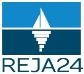 KU-306/DGMiOŚ/Z1V1.0	R24-DJ-RJ 1 / 5V1.0	R24-DJ-RJ 2 / 5V1.0	R24-DJ-RJ 3 / 5V1.0	R24-DJ-RJ 4 / 5V1.0	R24-DJ-RJ 5 / 5V1.0	R24-DJ-z 1 / 1V1.0	R24-OP 1 / 11. Nr dokumentu:1. Nr dokumentu:1. Nr dokumentu:1. Nr dokumentu:WNIOSEK OREJESTRACJĘ JEDNOSTKIWNIOSEK OREJESTRACJĘ JEDNOSTKIWNIOSEK OREJESTRACJĘ JEDNOSTKIWNIOSEK OREJESTRACJĘ JEDNOSTKIFORMULARZE DOŁĄCZONE DO WNIOSKU:FORMULARZE DOŁĄCZONE DO WNIOSKU:FORMULARZE DOŁĄCZONE DO WNIOSKU:FORMULARZE DOŁĄCZONE DO WNIOSKU:Nazwa formularzaSymbol formularzaIlośćWnioskującyR24-WNWłaścicielR24-WLWłaściciel - załącznikR24-WL-zArmatorR24-ARDane jednostki - załącznikR24-DJ-zOświadczenia - pouczeniaR24-OPZAŁĄCZNIKI DOŁĄCZONE DO WNIOSKU:ZAŁĄCZNIKI DOŁĄCZONE DO WNIOSKU:ZAŁĄCZNIKI DOŁĄCZONE DO WNIOSKU:ZAŁĄCZNIKI DOŁĄCZONE DO WNIOSKU:Przyjmujący (Data i podpis)Przyjmujący (Data i podpis)Składający (Data i podpis)………………………………………………………………………………………………………………………………………………………………………………………………………………………………………1. Nr dokumentu:1. Nr dokumentu:1. Nr dokumentu:1. Nr dokumentu:1. Nr dokumentu:1. Nr dokumentu:WNIOSKUJĄCYWNIOSKUJĄCYWNIOSKUJĄCYWNIOSKUJĄCYWNIOSKUJĄCYWNIOSKUJĄCYA. Organ RejestrującyA. Organ RejestrującyA. Organ RejestrującyA. Organ RejestrującyA. Organ RejestrującyA. Organ RejestrującyB. WnioskującyB. WnioskującyB. WnioskującyB. WnioskującyB. WnioskującyB. Wnioskujący2. Czy osoba składająca wniosek działa w swoim imieniu?2. Czy osoba składająca wniosek działa w swoim imieniu?2. Czy osoba składająca wniosek działa w swoim imieniu?2. Czy osoba składająca wniosek działa w swoim imieniu?2. Czy osoba składająca wniosek działa w swoim imieniu?2. Czy osoba składająca wniosek działa w swoim imieniu?□ - TAK□ - NIE3. Czy właściciel jest jednocześnie armatorem?3. Czy właściciel jest jednocześnie armatorem?3. Czy właściciel jest jednocześnie armatorem?3. Czy właściciel jest jednocześnie armatorem?3. Czy właściciel jest jednocześnie armatorem?3. Czy właściciel jest jednocześnie armatorem?□ - TAK□ - NIE4. Wniosek składany w celu wyjaśnienia rozbieżności w Rejestrze?4. Wniosek składany w celu wyjaśnienia rozbieżności w Rejestrze?4. Wniosek składany w celu wyjaśnienia rozbieżności w Rejestrze?4. Wniosek składany w celu wyjaśnienia rozbieżności w Rejestrze?4. Wniosek składany w celu wyjaśnienia rozbieżności w Rejestrze?4. Wniosek składany w celu wyjaśnienia rozbieżności w Rejestrze?□ - TAK□ - NIEB.1. Rodzaj podmiotuB.1. Rodzaj podmiotuB.1. Rodzaj podmiotuB.1. Rodzaj podmiotuB.1. Rodzaj podmiotuB.1. Rodzaj podmiotu5. Typ lub rodzaj wnioskodawcy5. Typ lub rodzaj wnioskodawcy5. Typ lub rodzaj wnioskodawcy5. Typ lub rodzaj wnioskodawcy5. Typ lub rodzaj wnioskodawcy5. Typ lub rodzaj wnioskodawcy□ - Jednostka organizacyjna nieposiadająca osobowości prawnej□ - Jednostka organizacyjna nieposiadająca osobowości prawnej□ - Jednostka organizacyjna nieposiadająca osobowości prawnej□ - Jednostka organizacyjna nieposiadająca osobowości prawnej□ - Jednostka organizacyjna nieposiadająca osobowości prawnej□ - Jednostka organizacyjna nieposiadająca osobowości prawnej□ - Osoba fizyczna□ - Osoba fizyczna□ - Osoba fizyczna□ - Osoba fizyczna□ - Osoba fizyczna□ - Osoba fizyczna□ - Osoba prawna□ - Osoba prawna□ - Osoba prawna□ - Osoba prawna□ - Osoba prawna□ - Osoba prawna6. NIP7. PESEL|   |    |    |    |    |    |    |    |    |    ||   |    |    |    |    |    |    |    |    |    ||   |    |    |    |    |    |    |    |    |    ||   |    |    |    |    |    |    |    |    |    ||   |    |    |    |    |    |    |    |    |    |    ||   |    |    |    |    |    |    |    |    |    |    |8. KRS9. REGON|   |    |    |    |    |    |    |    |    |    ||   |    |    |    |    |    |    |    |    |    ||   |    |    |    |    |    |    |    |    |    ||   |    |    |    |    |    |    |    |    |    ||   |    |    |    |    |    |    |    |    |    |    |    |    |    ||   |    |    |    |    |    |    |    |    |    |    |    |    |    |10. Rodzaj identyfikatora10. Rodzaj identyfikatora10. Rodzaj identyfikatora10. Rodzaj identyfikatora11. Identyfikator wnioskodawcy11. Identyfikator wnioskodawcy12. Nazwa12. Nazwa12. Nazwa12. Nazwa12. Nazwa13. Nazwisko wnioskodawcy14. Imię wnioskodawcy14. Imię wnioskodawcy14. Imię wnioskodawcy14. Imię wnioskodawcy15. Drugie imię wnioskodawcy15. Drugie imię wnioskodawcyB.2. Adres zamieszkania lub siedzibyB.2. Adres zamieszkania lub siedzibyB.2. Adres zamieszkania lub siedzibyB.2. Adres zamieszkania lub siedzibyB.2. Adres zamieszkania lub siedzibyB.2. Adres zamieszkania lub siedziby16. Miejscowość16. Miejscowość16. Miejscowość16. Miejscowość16. Miejscowość16. Miejscowość17. Nr budynku17. Nr budynku18. Nr lokalu18. Nr lokalu19. Ulica19. Ulica20. Kraj20. Kraj20. Kraj21. Kod pocztowy21. Kod pocztowy22. Poczta23. Adres email23. Adres email23. Adres email23. Adres email23. Adres email24. Nr telefonuB.3. Adres do doręczeń na terenie RPB.3. Adres do doręczeń na terenie RPB.3. Adres do doręczeń na terenie RPB.3. Adres do doręczeń na terenie RPB.3. Adres do doręczeń na terenie RPB.3. Adres do doręczeń na terenie RP25. Adres do doręczeń na terenie RP różny od adresu zamieszkania lub siedziby25. Adres do doręczeń na terenie RP różny od adresu zamieszkania lub siedziby25. Adres do doręczeń na terenie RP różny od adresu zamieszkania lub siedziby25. Adres do doręczeń na terenie RP różny od adresu zamieszkania lub siedziby25. Adres do doręczeń na terenie RP różny od adresu zamieszkania lub siedziby25. Adres do doręczeń na terenie RP różny od adresu zamieszkania lub siedziby□ - TAK□ - NIE26. Miejscowość26. Miejscowość26. Miejscowość26. Miejscowość26. Miejscowość26. Miejscowość27. Nr budynku27. Nr budynku28. Nr lokalu28. Nr lokalu29. Ulica29. Ulica30. Kraj30. Kraj30. Kraj31. Kod pocztowy31. Kod pocztowy32. Poczta1. Nr dokumentu:1. Nr dokumentu:1. Nr dokumentu:1. Nr dokumentu:1. Nr dokumentu:1. Nr dokumentu:WŁAŚCICIELWŁAŚCICIELWŁAŚCICIELWŁAŚCICIELWŁAŚCICIELWŁAŚCICIELA. WłaścicielA. WłaścicielA. WłaścicielA. WłaścicielA. WłaścicielA. Właściciel2. Właściciel / ilość właścicieli/2. Właściciel / ilość właścicieli/2. Właściciel / ilość właścicieli/2. Właściciel / ilość właścicieli/2. Właściciel / ilość właścicieli/2. Właściciel / ilość właścicieli/3. Numer pozycji pierwszego właściciela3. Numer pozycji pierwszego właściciela3. Numer pozycji pierwszego właściciela3. Numer pozycji pierwszego właściciela3. Numer pozycji pierwszego właściciela4. Numer pozycji drugiego właścicielaA.1. Rodzaj podmiotuA.1. Rodzaj podmiotuA.1. Rodzaj podmiotuA.1. Rodzaj podmiotuA.1. Rodzaj podmiotuA.1. Rodzaj podmiotu5. Typ lub rodzaj wnioskodawcy5. Typ lub rodzaj wnioskodawcy5. Typ lub rodzaj wnioskodawcy5. Typ lub rodzaj wnioskodawcy5. Typ lub rodzaj wnioskodawcy5. Typ lub rodzaj wnioskodawcy□ - Jednostka organizacyjna nieposiadająca osobowości prawnej□ - Jednostka organizacyjna nieposiadająca osobowości prawnej□ - Jednostka organizacyjna nieposiadająca osobowości prawnej□ - Jednostka organizacyjna nieposiadająca osobowości prawnej□ - Jednostka organizacyjna nieposiadająca osobowości prawnej□ - Jednostka organizacyjna nieposiadająca osobowości prawnej□ - Osoba fizyczna□ - Osoba fizyczna□ - Osoba fizyczna□ - Osoba fizyczna□ - Osoba fizyczna□ - Osoba fizyczna□ - Osoba prawna□ - Osoba prawna□ - Osoba prawna□ - Osoba prawna□ - Osoba prawna□ - Osoba prawna6. NIP7. PESEL|	|	|	|	|	|	|	|	|	|	||	|	|	|	|	|	|	|	|	|	||	|	|	|	|	|	|	|	|	|	||	|	|	|	|	|	|	|	|	|	||	|	|	|	|	|	|	|	|	|	|	||	|	|	|	|	|	|	|	|	|	|	|8. KRS9. REGON|	|	|	|	|	|	|	|	|	|	||	|	|	|	|	|	|	|	|	|	||	|	|	|	|	|	|	|	|	|	||	|	|	|	|	|	|	|	|	|	||	|	|	|	|	|	|	|	|	|	|	|	|	|	||	|	|	|	|	|	|	|	|	|	|	|	|	|	|10. Rodzaj identyfikatora10. Rodzaj identyfikatora10. Rodzaj identyfikatora10. Rodzaj identyfikatora11. Identyfikator właściciela11. Identyfikator właściciela12. Nazwa12. Nazwa12. Nazwa12. Nazwa12. Nazwa13. Nazwisko właściciela14. Imię właściciela14. Imię właściciela14. Imię właściciela14. Imię właściciela15. Drugie imię właściciela15. Drugie imię właściciela16. Data urodzenia właściciela (rrrr-mm-dd)16. Data urodzenia właściciela (rrrr-mm-dd)16. Data urodzenia właściciela (rrrr-mm-dd)17. Miejsce urodzenia właściciela17. Miejsce urodzenia właściciela|	|	|	|	| - |	|	| - |	|	||	|	|	|	| - |	|	| - |	|	||	|	|	|	| - |	|	| - |	|	||	|	|	|	| - |	|	| - |	|	|17. Miejsce urodzenia właściciela17. Miejsce urodzenia właścicielaA.2. Adres zamieszkania lub siedzibyA.2. Adres zamieszkania lub siedzibyA.2. Adres zamieszkania lub siedzibyA.2. Adres zamieszkania lub siedzibyA.2. Adres zamieszkania lub siedzibyA.2. Adres zamieszkania lub siedziby18. Miejscowość18. Miejscowość18. Miejscowość18. Miejscowość18. Miejscowość18. Miejscowość19. Nr budynku19. Nr budynku20. Nr lokalu20. Nr lokalu21. Ulica21. Ulica22. Kraj22. Kraj22. Kraj23. Kod pocztowy23. Kod pocztowy24. Poczta25. Adres email25. Adres email25. Adres email25. Adres email25. Adres email26. Nr telefonuA.3. Adres do doręczeń na terenie RPA.3. Adres do doręczeń na terenie RPA.3. Adres do doręczeń na terenie RPA.3. Adres do doręczeń na terenie RPA.3. Adres do doręczeń na terenie RPA.3. Adres do doręczeń na terenie RP27. Adres do doręczeń na terenie RP różny od adresu zamieszkania lub siedziby27. Adres do doręczeń na terenie RP różny od adresu zamieszkania lub siedziby27. Adres do doręczeń na terenie RP różny od adresu zamieszkania lub siedziby27. Adres do doręczeń na terenie RP różny od adresu zamieszkania lub siedziby27. Adres do doręczeń na terenie RP różny od adresu zamieszkania lub siedziby27. Adres do doręczeń na terenie RP różny od adresu zamieszkania lub siedziby□ - TAK□ - NIE28. Miejscowość28. Miejscowość28. Miejscowość28. Miejscowość28. Miejscowość28. Miejscowość29. Nr budynku29. Nr budynku30. Nr lokalu30. Nr lokalu31. Ulica31. Ulica32. Kraj32. Kraj32. Kraj33. Kod pocztowy33. Kod pocztowy34. Poczta1. Nr dokumentu:1. Nr dokumentu:1. Nr dokumentu:1. Nr dokumentu:1. Nr dokumentu:1. Nr dokumentu:WŁAŚCICIELZałącznik do formularza R24-WLWŁAŚCICIELZałącznik do formularza R24-WLWŁAŚCICIELZałącznik do formularza R24-WLWŁAŚCICIELZałącznik do formularza R24-WLWŁAŚCICIELZałącznik do formularza R24-WLWŁAŚCICIELZałącznik do formularza R24-WLA. WłaścicielA. WłaścicielA. WłaścicielA. WłaścicielA. WłaścicielA. Właściciel2. Właściciel / ilość właścicieli/2. Właściciel / ilość właścicieli/2. Właściciel / ilość właścicieli/2. Właściciel / ilość właścicieli/2. Właściciel / ilość właścicieli/2. Właściciel / ilość właścicieli/3. Numer pozycji pierwszego właściciela3. Numer pozycji pierwszego właściciela3. Numer pozycji pierwszego właściciela3. Numer pozycji pierwszego właściciela3. Numer pozycji pierwszego właściciela4. Numer pozycji drugiego właścicielaA.1. Rodzaj podmiotuA.1. Rodzaj podmiotuA.1. Rodzaj podmiotuA.1. Rodzaj podmiotuA.1. Rodzaj podmiotuA.1. Rodzaj podmiotu5. Typ lub rodzaj wnioskodawcy5. Typ lub rodzaj wnioskodawcy5. Typ lub rodzaj wnioskodawcy5. Typ lub rodzaj wnioskodawcy5. Typ lub rodzaj wnioskodawcy5. Typ lub rodzaj wnioskodawcy□ - Jednostka organizacyjna nieposiadająca osobowości prawnej□ - Jednostka organizacyjna nieposiadająca osobowości prawnej□ - Jednostka organizacyjna nieposiadająca osobowości prawnej□ - Jednostka organizacyjna nieposiadająca osobowości prawnej□ - Jednostka organizacyjna nieposiadająca osobowości prawnej□ - Jednostka organizacyjna nieposiadająca osobowości prawnej□ - Osoba fizyczna□ - Osoba fizyczna□ - Osoba fizyczna□ - Osoba fizyczna□ - Osoba fizyczna□ - Osoba fizyczna□ - Osoba prawna□ - Osoba prawna□ - Osoba prawna□ - Osoba prawna□ - Osoba prawna□ - Osoba prawna6. NIP7. PESEL|	|	|	|	|	|	|	|	|	|	||	|	|	|	|	|	|	|	|	|	||	|	|	|	|	|	|	|	|	|	||	|	|	|	|	|	|	|	|	|	||	|	|	|	|	|	|	|	|	|	|	||	|	|	|	|	|	|	|	|	|	|	|8. KRS9. REGON|	|	|	|	|	|	|	|	|	|	||	|	|	|	|	|	|	|	|	|	||	|	|	|	|	|	|	|	|	|	||	|	|	|	|	|	|	|	|	|	||	|	|	|	|	|	|	|	|	|	|	|	|	|	||	|	|	|	|	|	|	|	|	|	|	|	|	|	|10. Rodzaj identyfikatora10. Rodzaj identyfikatora10. Rodzaj identyfikatora10. Rodzaj identyfikatora11. Identyfikator właściciela11. Identyfikator właściciela12. Nazwa12. Nazwa12. Nazwa12. Nazwa12. Nazwa13. Nazwisko właściciela14. Imię właściciela14. Imię właściciela14. Imię właściciela14. Imię właściciela15. Drugie imię właściciela15. Drugie imię właściciela16. Data urodzenia właściciela (rrrr-mm-dd)16. Data urodzenia właściciela (rrrr-mm-dd)16. Data urodzenia właściciela (rrrr-mm-dd)17. Miejsce urodzenia właściciela17. Miejsce urodzenia właściciela|	|	|	|	| - |	|	| - |	|	||	|	|	|	| - |	|	| - |	|	||	|	|	|	| - |	|	| - |	|	||	|	|	|	| - |	|	| - |	|	|17. Miejsce urodzenia właściciela17. Miejsce urodzenia właścicielaA.2. Adres zamieszkania lub siedzibyA.2. Adres zamieszkania lub siedzibyA.2. Adres zamieszkania lub siedzibyA.2. Adres zamieszkania lub siedzibyA.2. Adres zamieszkania lub siedzibyA.2. Adres zamieszkania lub siedziby18. Miejscowość18. Miejscowość18. Miejscowość18. Miejscowość18. Miejscowość18. Miejscowość19. Nr budynku19. Nr budynku20. Nr lokalu20. Nr lokalu21. Ulica21. Ulica22. Kraj22. Kraj22. Kraj23. Kod pocztowy23. Kod pocztowy24. Poczta25. Adres email25. Adres email25. Adres email25. Adres email25. Adres email26. Nr telefonuA.3. Adres do doręczeń na terenie RPA.3. Adres do doręczeń na terenie RPA.3. Adres do doręczeń na terenie RPA.3. Adres do doręczeń na terenie RPA.3. Adres do doręczeń na terenie RPA.3. Adres do doręczeń na terenie RP27. Adres do doręczeń na terenie RP różny od adresu zamieszkania lub siedziby27. Adres do doręczeń na terenie RP różny od adresu zamieszkania lub siedziby27. Adres do doręczeń na terenie RP różny od adresu zamieszkania lub siedziby27. Adres do doręczeń na terenie RP różny od adresu zamieszkania lub siedziby27. Adres do doręczeń na terenie RP różny od adresu zamieszkania lub siedziby27. Adres do doręczeń na terenie RP różny od adresu zamieszkania lub siedziby□ - TAK□ - NIE28. Miejscowość28. Miejscowość28. Miejscowość28. Miejscowość28. Miejscowość28. Miejscowość29. Nr budynku29. Nr budynku30. Nr lokalu30. Nr lokalu31. Ulica31. Ulica32. Kraj32. Kraj32. Kraj33. Kod pocztowy33. Kod pocztowy34. Poczta1. Nr dokumentu:1. Nr dokumentu:1. Nr dokumentu:1. Nr dokumentu:1. Nr dokumentu:1. Nr dokumentu:ARMATORARMATORARMATORARMATORARMATORARMATORA. Rodzaj podmiotuA. Rodzaj podmiotuA. Rodzaj podmiotuA. Rodzaj podmiotuA. Rodzaj podmiotuA. Rodzaj podmiotu2. Typ lub rodzaj armatora2. Typ lub rodzaj armatora2. Typ lub rodzaj armatora2. Typ lub rodzaj armatora2. Typ lub rodzaj armatora2. Typ lub rodzaj armatora□ - Jednostka organizacyjna nieposiadająca osobowości prawnej□ - Jednostka organizacyjna nieposiadająca osobowości prawnej□ - Jednostka organizacyjna nieposiadająca osobowości prawnej□ - Jednostka organizacyjna nieposiadająca osobowości prawnej□ - Jednostka organizacyjna nieposiadająca osobowości prawnej□ - Jednostka organizacyjna nieposiadająca osobowości prawnej□ - Osoba fizyczna□ - Osoba fizyczna□ - Osoba fizyczna□ - Osoba fizyczna□ - Osoba fizyczna□ - Osoba fizyczna□ - Osoba prawna□ - Osoba prawna□ - Osoba prawna□ - Osoba prawna□ - Osoba prawna□ - Osoba prawna3. NIP4. PESEL|	|	|	|	|	|	|	|	|	|	||	|	|	|	|	|	|	|	|	|	||	|	|	|	|	|	|	|	|	|	||	|	|	|	|	|	|	|	|	|	||	|	|	|	|	|	|	|	|	|	|	||	|	|	|	|	|	|	|	|	|	|	|5. KRS6. REGON|	|	|	|	|	|	|	|	|	|	||	|	|	|	|	|	|	|	|	|	||	|	|	|	|	|	|	|	|	|	||	|	|	|	|	|	|	|	|	|	||	|	|	|	|	|	|	|	|	|	|	|	|	|	||	|	|	|	|	|	|	|	|	|	|	|	|	|	|7. Rodzaj identyfikatora7. Rodzaj identyfikatora7. Rodzaj identyfikatora7. Rodzaj identyfikatora8. Identyfikator właściciela8. Identyfikator właściciela9. Nazwa9. Nazwa9. Nazwa9. Nazwa9. Nazwa10. Nazwisko armatora11. Imię armatora11. Imię armatora11. Imię armatora11. Imię armatora12. Drugie imię armatora12. Drugie imię armatora13. Data urodzenia armatora (rrrr-mm-dd)13. Data urodzenia armatora (rrrr-mm-dd)13. Data urodzenia armatora (rrrr-mm-dd)14. Miejsce urodzenia armatora14. Miejsce urodzenia armatora|	|	|	|	| - |	|	| - |	|	||	|	|	|	| - |	|	| - |	|	||	|	|	|	| - |	|	| - |	|	||	|	|	|	| - |	|	| - |	|	|14. Miejsce urodzenia armatora14. Miejsce urodzenia armatoraA.2. Adres zamieszkania lub siedzibyA.2. Adres zamieszkania lub siedzibyA.2. Adres zamieszkania lub siedzibyA.2. Adres zamieszkania lub siedzibyA.2. Adres zamieszkania lub siedzibyA.2. Adres zamieszkania lub siedziby15. Miejscowość15. Miejscowość15. Miejscowość15. Miejscowość15. Miejscowość15. Miejscowość16. Nr budynku16. Nr budynku17. Nr lokalu17. Nr lokalu18. Ulica18. Ulica19. Kraj19. Kraj19. Kraj20. Kod pocztowy20. Kod pocztowy21. Poczta22. Adres email22. Adres email22. Adres email22. Adres email22. Adres email23. Nr telefonuA.3. Adres do doręczeń na terenie RPA.3. Adres do doręczeń na terenie RPA.3. Adres do doręczeń na terenie RPA.3. Adres do doręczeń na terenie RPA.3. Adres do doręczeń na terenie RPA.3. Adres do doręczeń na terenie RP24. Adres do doręczeń na terenie RP różny od adresu zamieszkania lub siedziby24. Adres do doręczeń na terenie RP różny od adresu zamieszkania lub siedziby24. Adres do doręczeń na terenie RP różny od adresu zamieszkania lub siedziby24. Adres do doręczeń na terenie RP różny od adresu zamieszkania lub siedziby24. Adres do doręczeń na terenie RP różny od adresu zamieszkania lub siedziby24. Adres do doręczeń na terenie RP różny od adresu zamieszkania lub siedziby□ - TAK□ - NIE25. Miejscowość25. Miejscowość25. Miejscowość25. Miejscowość25. Miejscowość25. Miejscowość26. Nr budynku26. Nr budynku27. Nr lokalu27. Nr lokalu28. Ulica28. Ulica29. Kraj29. Kraj29. Kraj30. Kod pocztowy30. Kod pocztowy31. Poczta1. Nr dokumentu:1. Nr dokumentu:1. Nr dokumentu:1. Nr dokumentu:1. Nr dokumentu:1. Nr dokumentu:DANE JEDNOSTKIRejestracja jednostkiDANE JEDNOSTKIRejestracja jednostkiDANE JEDNOSTKIRejestracja jednostkiDANE JEDNOSTKIRejestracja jednostkiDANE JEDNOSTKIRejestracja jednostkiDANE JEDNOSTKIRejestracja jednostkiA. Inne rejestryA. Inne rejestryA. Inne rejestryA. Inne rejestryA. Inne rejestryA. Inne rejestry2. Czy jednostka jest zarejestrowana na podstawie wygaszanych przepisów, czyli czy jest zarejestrowana w jednym z rejestrów zgodnych z poniższymi przepisami:2. Czy jednostka jest zarejestrowana na podstawie wygaszanych przepisów, czyli czy jest zarejestrowana w jednym z rejestrów zgodnych z poniższymi przepisami:2. Czy jednostka jest zarejestrowana na podstawie wygaszanych przepisów, czyli czy jest zarejestrowana w jednym z rejestrów zgodnych z poniższymi przepisami:2. Czy jednostka jest zarejestrowana na podstawie wygaszanych przepisów, czyli czy jest zarejestrowana w jednym z rejestrów zgodnych z poniższymi przepisami:2. Czy jednostka jest zarejestrowana na podstawie wygaszanych przepisów, czyli czy jest zarejestrowana w jednym z rejestrów zgodnych z poniższymi przepisami:2. Czy jednostka jest zarejestrowana na podstawie wygaszanych przepisów, czyli czy jest zarejestrowana w jednym z rejestrów zgodnych z poniższymi przepisami:□ - TAK□ - NIE1. ustawa z dnia 18 kwietnia 1985 r. o rybactwie śródlądowymart.. 20 ust. 3rejestry prowadzone przez starostówrejestry prowadzone przez prezydentów miast na prawach powiatów1. ustawa z dnia 18 kwietnia 1985 r. o rybactwie śródlądowymart.. 20 ust. 3rejestry prowadzone przez starostówrejestry prowadzone przez prezydentów miast na prawach powiatów2. ustawa z dnia 21 grudnia 2000 r. o żegludze śródlądowejart. 19 ust. 2rejestr jachtów śródlądowych2. ustawa z dnia 21 grudnia 2000 r. o żegludze śródlądowejart. 19 ust. 2rejestr jachtów śródlądowych2. ustawa z dnia 21 grudnia 2000 r. o żegludze śródlądowejart. 19 ust. 2rejestr jachtów śródlądowych3. ustawa z dnia 18 września 2001 r.Kodeks morski– art. 23 § 3rejestr jachtów morskich prowadzony przez PZŻ i PZMiNW3. Oświadczam, że jednostka nie jest zarejestrowana w jakimkolwiek rejestrze oprócz rejestrów wymienionych wyżej.3. Oświadczam, że jednostka nie jest zarejestrowana w jakimkolwiek rejestrze oprócz rejestrów wymienionych wyżej.3. Oświadczam, że jednostka nie jest zarejestrowana w jakimkolwiek rejestrze oprócz rejestrów wymienionych wyżej.3. Oświadczam, że jednostka nie jest zarejestrowana w jakimkolwiek rejestrze oprócz rejestrów wymienionych wyżej.3. Oświadczam, że jednostka nie jest zarejestrowana w jakimkolwiek rejestrze oprócz rejestrów wymienionych wyżej.3. Oświadczam, że jednostka nie jest zarejestrowana w jakimkolwiek rejestrze oprócz rejestrów wymienionych wyżej.□ - TAK□ - NIE4. Czy jednostka jest zarejestrowana w Organie Rejestrującym, do którego kierowany jest Wniosek?4. Czy jednostka jest zarejestrowana w Organie Rejestrującym, do którego kierowany jest Wniosek?4. Czy jednostka jest zarejestrowana w Organie Rejestrującym, do którego kierowany jest Wniosek?4. Czy jednostka jest zarejestrowana w Organie Rejestrującym, do którego kierowany jest Wniosek?4. Czy jednostka jest zarejestrowana w Organie Rejestrującym, do którego kierowany jest Wniosek?4. Czy jednostka jest zarejestrowana w Organie Rejestrującym, do którego kierowany jest Wniosek?□ - TAK□ - NIE5. Czy dokumenty znajdujące się w posiadaniu Organu Rejestrującego są aktualne i potwierdzają dane we Wniosku?5. Czy dokumenty znajdujące się w posiadaniu Organu Rejestrującego są aktualne i potwierdzają dane we Wniosku?5. Czy dokumenty znajdujące się w posiadaniu Organu Rejestrującego są aktualne i potwierdzają dane we Wniosku?5. Czy dokumenty znajdujące się w posiadaniu Organu Rejestrującego są aktualne i potwierdzają dane we Wniosku?5. Czy dokumenty znajdujące się w posiadaniu Organu Rejestrującego są aktualne i potwierdzają dane we Wniosku?5. Czy dokumenty znajdujące się w posiadaniu Organu Rejestrującego są aktualne i potwierdzają dane we Wniosku?□ - TAK□ - NIE6. Czy jednostka była zarejestrowana w innym rejestrze niż rejestry wymienione w opisie pola "Czy jednostka jest zarejestrowana na podstawie "wygaszanych"przepisów"?6. Czy jednostka była zarejestrowana w innym rejestrze niż rejestry wymienione w opisie pola "Czy jednostka jest zarejestrowana na podstawie "wygaszanych"przepisów"?6. Czy jednostka była zarejestrowana w innym rejestrze niż rejestry wymienione w opisie pola "Czy jednostka jest zarejestrowana na podstawie "wygaszanych"przepisów"?6. Czy jednostka była zarejestrowana w innym rejestrze niż rejestry wymienione w opisie pola "Czy jednostka jest zarejestrowana na podstawie "wygaszanych"przepisów"?6. Czy jednostka była zarejestrowana w innym rejestrze niż rejestry wymienione w opisie pola "Czy jednostka jest zarejestrowana na podstawie "wygaszanych"przepisów"?6. Czy jednostka była zarejestrowana w innym rejestrze niż rejestry wymienione w opisie pola "Czy jednostka jest zarejestrowana na podstawie "wygaszanych"przepisów"?□ - TAK□ - NIEB. Poprzedni rejestrB. Poprzedni rejestrB. Poprzedni rejestrB. Poprzedni rejestrB. Poprzedni rejestrB. Poprzedni rejestr7. Nazwa Rejestru:□ - Rejestr okrętowy prowadzony przez Izbę Morską przy Sądzie Okręgowym w Gdańsku z siedzibą w Gdyni□ - Rejestr okrętowy prowadzony przez Izbę Morską przy Sądzie Okręgowym w Gdańsku z siedzibą w Gdyni□ - Rejestr okrętowy prowadzony przez Izbę Morską przy Sądzie Okręgowym w Gdańsku z siedzibą w Gdyni□ - Rejestr okrętowy prowadzony przez Izbę Morską przy Sądzie Okręgowym w Gdańsku z siedzibą w Gdyni□ - Rejestr okrętowy prowadzony przez Izbę Morską przy Sądzie Okręgowym w Gdańsku z siedzibą w Gdyni□ - Rejestr okrętowy prowadzony przez Izbę Morską przy Sądzie Okręgowym w Gdańsku z siedzibą w Gdyni□ - Rejestr okrętowy prowadzony przez Izbę Morską przy Sądzie Okręgowym w Szczecinie□ - Rejestr okrętowy prowadzony przez Izbę Morską przy Sądzie Okręgowym w Szczecinie□ - Rejestr okrętowy prowadzony przez Izbę Morską przy Sądzie Okręgowym w Szczecinie□ - Rejestr okrętowy prowadzony przez Izbę Morską przy Sądzie Okręgowym w Szczecinie□ - Rejestr okrętowy prowadzony przez Izbę Morską przy Sądzie Okręgowym w Szczecinie□ - Rejestr okrętowy prowadzony przez Izbę Morską przy Sądzie Okręgowym w Szczecinie□ - Rejestr prowadzony przez Dyrektora Urzędu Morskiego w Gdyni□ - Rejestr prowadzony przez Dyrektora Urzędu Morskiego w Gdyni□ - Rejestr prowadzony przez Dyrektora Urzędu Morskiego w Gdyni□ - Rejestr prowadzony przez Dyrektora Urzędu Morskiego w Gdyni□ - Rejestr prowadzony przez Dyrektora Urzędu Morskiego w Gdyni□ - Rejestr prowadzony przez Dyrektora Urzędu Morskiego w Gdyni□ - Rejestr prowadzony przez Dyrektora Urzędu Morskiego w Słupsku□ - Rejestr prowadzony przez Dyrektora Urzędu Morskiego w Słupsku□ - Rejestr prowadzony przez Dyrektora Urzędu Morskiego w Słupsku□ - Rejestr prowadzony przez Dyrektora Urzędu Morskiego w Słupsku□ - Rejestr prowadzony przez Dyrektora Urzędu Morskiego w Słupsku□ - Rejestr prowadzony przez Dyrektora Urzędu Morskiego w Słupsku□ - Rejestr prowadzony przez Dyrektora Urzędu Morskiego w Szczecinie□ - Rejestr prowadzony przez Dyrektora Urzędu Morskiego w Szczecinie□ - Rejestr prowadzony przez Dyrektora Urzędu Morskiego w Szczecinie□ - Rejestr prowadzony przez Dyrektora Urzędu Morskiego w Szczecinie□ - Rejestr prowadzony przez Dyrektora Urzędu Morskiego w Szczecinie□ - Rejestr prowadzony przez Dyrektora Urzędu Morskiego w Szczecinie8. Kraj rejestracji8. Kraj rejestracji8. Kraj rejestracji8. Kraj rejestracji9. Numer rejestracji9. Numer rejestracji10. Data rejestracji (rrrr-mm-dd)10. Data rejestracji (rrrr-mm-dd)11. Data wykreślenia (rrrr-mm-dd)11. Data wykreślenia (rrrr-mm-dd)|   |    |    |    | - |    |    | - |    |    ||   |    |    |    | - |    |    | - |    |    ||   |    |    |    | - |    |    | - |    |    ||   |    |    |    | - |    |    | - |    |    ||   |    |    |    | - |    |    | - |    |    ||   |    |    |    | - |    |    | - |    |    |12. Oświadczam, że posiadam załącznik o wyrejestrowaniu jednostki z poprzedniego rejestru12. Oświadczam, że posiadam załącznik o wyrejestrowaniu jednostki z poprzedniego rejestru12. Oświadczam, że posiadam załącznik o wyrejestrowaniu jednostki z poprzedniego rejestru12. Oświadczam, że posiadam załącznik o wyrejestrowaniu jednostki z poprzedniego rejestru12. Oświadczam, że posiadam załącznik o wyrejestrowaniu jednostki z poprzedniego rejestru12. Oświadczam, że posiadam załącznik o wyrejestrowaniu jednostki z poprzedniego rejestru□ - TAK□ - NIEC. Obszar i cel eksploatacjiC. Obszar i cel eksploatacjiC. Obszar i cel eksploatacjiC. Obszar i cel eksploatacjiC. Obszar i cel eksploatacjiC. Obszar i cel eksploatacji13. Obszar eksploatacji:13. Obszar eksploatacji:14. Cel eksploatacji:14. Cel eksploatacji:15. Typ jednostki:□ - Wody morskie□ - Wody morskie□ - Połów ryb□ - Połów ryb□ - Jacht motorowy□ - Wody morskie i śródlądowe□ - Wody morskie i śródlądowe□ - Komercyjny□ - Komercyjny□ - Jacht żaglowy□ - Wody śródlądowe□ - Wody śródlądowe□ - Rekreacyjny□ - Rekreacyjny□ - Jednostka do amatorskiego połowu ryb16. Cel użytkowania16. Cel użytkowania16. Cel użytkowania16. Cel użytkowania16. Cel użytkowania16. Cel użytkowania□ - Amatorski połów ryb□ - Amatorski połów ryb□ - Amatorski połów ryb□ - Amatorski połów ryb□ - Amatorski połów ryb□ - Amatorski połów ryb□ - Rybołówstwo rekreacyjne w rozumieniu art. 2 ust. 1 pkt 22 ustawy z dnia 10.12.2014 r. o rybołówstwie morskim□ - Rybołówstwo rekreacyjne w rozumieniu art. 2 ust. 1 pkt 22 ustawy z dnia 10.12.2014 r. o rybołówstwie morskim□ - Rybołówstwo rekreacyjne w rozumieniu art. 2 ust. 1 pkt 22 ustawy z dnia 10.12.2014 r. o rybołówstwie morskim□ - Rybołówstwo rekreacyjne w rozumieniu art. 2 ust. 1 pkt 22 ustawy z dnia 10.12.2014 r. o rybołówstwie morskim□ - Rybołówstwo rekreacyjne w rozumieniu art. 2 ust. 1 pkt 22 ustawy z dnia 10.12.2014 r. o rybołówstwie morskim□ - Rybołówstwo rekreacyjne w rozumieniu art. 2 ust. 1 pkt 22 ustawy z dnia 10.12.2014 r. o rybołówstwie morskim□ - Połowy rybackie□ - Połowy rybackie□ - Połowy rybackie□ - Połowy rybackie□ - Połowy rybackie□ - Połowy rybackie□ - InneD. Identyfikacja jednostkiD. Identyfikacja jednostkiD. Identyfikacja jednostkiD. Identyfikacja jednostkiD. Identyfikacja jednostkiD. Identyfikacja jednostki17. Oświadczam, że jednostka nie posiada numeru identyfikacyjnego.17. Oświadczam, że jednostka nie posiada numeru identyfikacyjnego.17. Oświadczam, że jednostka nie posiada numeru identyfikacyjnego.17. Oświadczam, że jednostka nie posiada numeru identyfikacyjnego.17. Oświadczam, że jednostka nie posiada numeru identyfikacyjnego.17. Oświadczam, że jednostka nie posiada numeru identyfikacyjnego.□ - TAK□ - NIED.1 Dane identyfikacyjne jednostkiD.1 Dane identyfikacyjne jednostkiD.1 Dane identyfikacyjne jednostkiD.1 Dane identyfikacyjne jednostkiD.1 Dane identyfikacyjne jednostkiD.1 Dane identyfikacyjne jednostki18. Typ numeru identyfikacyjnego:18. Typ numeru identyfikacyjnego:19. Numer identyfikacyjny jednostki19. Numer identyfikacyjny jednostki19. Numer identyfikacyjny jednostki□ - CIN/HIN/WIN19. Numer identyfikacyjny jednostki19. Numer identyfikacyjny jednostki19. Numer identyfikacyjny jednostki□ - INI19. Numer identyfikacyjny jednostki19. Numer identyfikacyjny jednostki19. Numer identyfikacyjny jednostkiD.2. Dane rejestracyjne jednostkiD.2. Dane rejestracyjne jednostkiD.2. Dane rejestracyjne jednostkiD.2. Dane rejestracyjne jednostkiD.2. Dane rejestracyjne jednostkiD.2. Dane rejestracyjne jednostki20. Czy jednostka posiada numer rejestracyjny?20. Czy jednostka posiada numer rejestracyjny?21. Typ numeru rejestracyjnego:21. Typ numeru rejestracyjnego:21. Typ numeru rejestracyjnego:□ - Nie posiada□ - Stary numer□ - Stary numer□ - Nowy numer□ - Posiada rezerwację numeru rejestracyjnego□ - Posiada rezerwację numeru rejestracyjnego22. Numer rejestracyjny22. Numer rejestracyjny22. Numer rejestracyjny□ - Chcę zachować obecny numer□ - Chcę zachować obecny numer22. Numer rejestracyjny22. Numer rejestracyjny22. Numer rejestracyjny23. Nazwa jednostki23. Nazwa jednostki23. Nazwa jednostki24. Port macierzysty jednostki24. Port macierzysty jednostki25. Nazwa producenta jednostki25. Nazwa producenta jednostki25. Nazwa producenta jednostki26. Marka jednostki26. Marka jednostki27. Model jednostki27. Model jednostki27. Model jednostki28. Rok budowy jednostki (rrrr-mm-dd)28. Rok budowy jednostki (rrrr-mm-dd)27. Model jednostki27. Model jednostki27. Model jednostki|   |    |    |    | - |    |    | - |    |    ||   |    |    |    | - |    |    | - |    |    |D.3. Oświadczenie lub wskazanie źródła informacji o marce i modelu jednostkiD.3. Oświadczenie lub wskazanie źródła informacji o marce i modelu jednostkiD.3. Oświadczenie lub wskazanie źródła informacji o marce i modelu jednostkiD.3. Oświadczenie lub wskazanie źródła informacji o marce i modelu jednostkiD.3. Oświadczenie lub wskazanie źródła informacji o marce i modelu jednostki□ - 29. Oświadczam, że podane przeze mnie we wniosku informacje o marce i modelu jednostki są zgodne z rzeczywistością.□ - 29. Oświadczam, że podane przeze mnie we wniosku informacje o marce i modelu jednostki są zgodne z rzeczywistością.□ - 29. Oświadczam, że podane przeze mnie we wniosku informacje o marce i modelu jednostki są zgodne z rzeczywistością.□ - 29. Oświadczam, że podane przeze mnie we wniosku informacje o marce i modelu jednostki są zgodne z rzeczywistością.□ - 29. Oświadczam, że podane przeze mnie we wniosku informacje o marce i modelu jednostki są zgodne z rzeczywistością.□ - 30. Informacje o marce i modelu jednostki we wniosku są zgodne ze wskazanym źródłem:□ - 30. Informacje o marce i modelu jednostki we wniosku są zgodne ze wskazanym źródłem:□ - 30. Informacje o marce i modelu jednostki we wniosku są zgodne ze wskazanym źródłem:□ - 30. Informacje o marce i modelu jednostki we wniosku są zgodne ze wskazanym źródłem:□ - 30. Informacje o marce i modelu jednostki we wniosku są zgodne ze wskazanym źródłem:□ - Deklaracja zgodności CE□ - Dokument wydany przez producenta albo budowniczego□ - Dokument wydany przez producenta albo budowniczego□ - Dokument wydany przez producenta albo budowniczego□ - Dokumentacja projektowaD.4. Oświadczenie lub wskazanie źródła informacji o roku budowy i producencie jednostkiD.4. Oświadczenie lub wskazanie źródła informacji o roku budowy i producencie jednostkiD.4. Oświadczenie lub wskazanie źródła informacji o roku budowy i producencie jednostkiD.4. Oświadczenie lub wskazanie źródła informacji o roku budowy i producencie jednostkiD.4. Oświadczenie lub wskazanie źródła informacji o roku budowy i producencie jednostki31. Oświadczam, że podane przeze mnie we wniosku informacje o wymiarach są zgodne z rzeczywistością.31. Oświadczam, że podane przeze mnie we wniosku informacje o wymiarach są zgodne z rzeczywistością.31. Oświadczam, że podane przeze mnie we wniosku informacje o wymiarach są zgodne z rzeczywistością.31. Oświadczam, że podane przeze mnie we wniosku informacje o wymiarach są zgodne z rzeczywistością.31. Oświadczam, że podane przeze mnie we wniosku informacje o wymiarach są zgodne z rzeczywistością.32. Informacje o roku budowy i producencie jednostki we wniosku są zgodne ze wskazanym źródłem:32. Informacje o roku budowy i producencie jednostki we wniosku są zgodne ze wskazanym źródłem:32. Informacje o roku budowy i producencie jednostki we wniosku są zgodne ze wskazanym źródłem:32. Informacje o roku budowy i producencie jednostki we wniosku są zgodne ze wskazanym źródłem:32. Informacje o roku budowy i producencie jednostki we wniosku są zgodne ze wskazanym źródłem:□ - Deklaracja zgodności CE□ - Dokument wydany przez producenta albo budowniczego□ - Dokument wydany przez producenta albo budowniczego□ - Dokument wydany przez producenta albo budowniczegoE. Sygnały identyfikacyjneE. Sygnały identyfikacyjneE. Sygnały identyfikacyjneE. Sygnały identyfikacyjneE. Sygnały identyfikacyjne□ - 33. Oświadczam o braku aktualnego pozwolenia radiowego dla jednostki pływającej.□ - 33. Oświadczam o braku aktualnego pozwolenia radiowego dla jednostki pływającej.□ - 33. Oświadczam o braku aktualnego pozwolenia radiowego dla jednostki pływającej.□ - 33. Oświadczam o braku aktualnego pozwolenia radiowego dla jednostki pływającej.□ - 33. Oświadczam o braku aktualnego pozwolenia radiowego dla jednostki pływającej.34. Śródlądowy radiowy numer identyfikacyjny (ATIS)34. Śródlądowy radiowy numer identyfikacyjny (ATIS)34. Śródlądowy radiowy numer identyfikacyjny (ATIS)35. Morski radiowy numer identyfikacji (MMSI)35. Morski radiowy numer identyfikacji (MMSI)36. Sygnał rozpoznawczy (CallSign)36. Sygnał rozpoznawczy (CallSign)36. Sygnał rozpoznawczy (CallSign)37. Data wydania pozwolenia (rrrr-mm-dd)37. Data wydania pozwolenia (rrrr-mm-dd)36. Sygnał rozpoznawczy (CallSign)36. Sygnał rozpoznawczy (CallSign)36. Sygnał rozpoznawczy (CallSign)|   |    |    |    | - |    |    | - |    |    ||   |    |    |    | - |    |    | - |    |    |38. Data początku ważności pozwolenia (rrrr-mm-dd)38. Data początku ważności pozwolenia (rrrr-mm-dd)38. Data początku ważności pozwolenia (rrrr-mm-dd)39. Data końca ważności pozwolenia (rrrr-mm-dd)39. Data końca ważności pozwolenia (rrrr-mm-dd)|   |    |    |    | - |    |    | - |    |    ||   |    |    |    | - |    |    | - |    |    ||   |    |    |    | - |    |    | - |    |    ||   |    |    |    | - |    |    | - |    |    ||   |    |    |    | - |    |    | - |    |    |E.1. Rodzaje urządzeńE.1. Rodzaje urządzeńE.1. Rodzaje urządzeńE.1. Rodzaje urządzeńE.1. Rodzaje urządzeń40. Rodzaj urządzenia:41. Opis rodzajów wszystkich urządzeń41. Opis rodzajów wszystkich urządzeń41. Opis rodzajów wszystkich urządzeń41. Opis rodzajów wszystkich urządzeń□ - Pława EPIRB41. Opis rodzajów wszystkich urządzeń41. Opis rodzajów wszystkich urządzeń41. Opis rodzajów wszystkich urządzeń41. Opis rodzajów wszystkich urządzeń□ - Radiotelefon MF/HF z DSC41. Opis rodzajów wszystkich urządzeń41. Opis rodzajów wszystkich urządzeń41. Opis rodzajów wszystkich urządzeń41. Opis rodzajów wszystkich urządzeń□ - Radiotelefon VHF bez DSC41. Opis rodzajów wszystkich urządzeń41. Opis rodzajów wszystkich urządzeń41. Opis rodzajów wszystkich urządzeń41. Opis rodzajów wszystkich urządzeń□ - Radiotelefon VHF z DSC41. Opis rodzajów wszystkich urządzeń41. Opis rodzajów wszystkich urządzeń41. Opis rodzajów wszystkich urządzeń41. Opis rodzajów wszystkich urządzeń□ - Transponder radarowy41. Opis rodzajów wszystkich urządzeń41. Opis rodzajów wszystkich urządzeń41. Opis rodzajów wszystkich urządzeń41. Opis rodzajów wszystkich urządzeń42. Kod identyfikacyjny nadajnika43. Data wpisu|   |    |    |    |    |    |    |    |    |    |    |    |    |    |    ||   |    |    |    |    |    |    |    |    |    |    |    |    |    |    ||   |    |    |    |    |    |    |    |    |    |    |    |    |    |    ||   |    |    |    |    |    |    |    |    |    |    |    |    |    |    ||   |    |    |    | - |    |    | - |    |    |F. WymiaryF. WymiaryF. WymiaryF. WymiaryF. Wymiary44. Długość jednostki [m]44. Długość jednostki [m]45. Szerokość jednostki [m]45. Szerokość jednostki [m]46. Zanurzenie [m]F.1. Oświadczenie lub wskazanie źródła informacji o wymiarach i parametrach jednostkiF.1. Oświadczenie lub wskazanie źródła informacji o wymiarach i parametrach jednostkiF.1. Oświadczenie lub wskazanie źródła informacji o wymiarach i parametrach jednostkiF.1. Oświadczenie lub wskazanie źródła informacji o wymiarach i parametrach jednostkiF.1. Oświadczenie lub wskazanie źródła informacji o wymiarach i parametrach jednostki□ - 47. Oświadczam, że podane przeze mnie we wniosku informacje o wymiarach są zgodne z rzeczywistością□ - 47. Oświadczam, że podane przeze mnie we wniosku informacje o wymiarach są zgodne z rzeczywistością□ - 47. Oświadczam, że podane przeze mnie we wniosku informacje o wymiarach są zgodne z rzeczywistością□ - 47. Oświadczam, że podane przeze mnie we wniosku informacje o wymiarach są zgodne z rzeczywistością□ - 47. Oświadczam, że podane przeze mnie we wniosku informacje o wymiarach są zgodne z rzeczywistością□ - 48. Informacje o wymiarach i parametrach jednostki we wniosku są zgodne ze wskazanym źródłem:□ - 48. Informacje o wymiarach i parametrach jednostki we wniosku są zgodne ze wskazanym źródłem:□ - 48. Informacje o wymiarach i parametrach jednostki we wniosku są zgodne ze wskazanym źródłem:□ - 48. Informacje o wymiarach i parametrach jednostki we wniosku są zgodne ze wskazanym źródłem:□ - 48. Informacje o wymiarach i parametrach jednostki we wniosku są zgodne ze wskazanym źródłem:□ - Certyfikat pomiarowy□ - Dokument wydany przez producenta albobudowniczego□ - Dokument wydany przez producenta albobudowniczego□ - Inny dokument wydany na podstawie przepisów ustawy zdnia 21.12.2000 r. o żegludze śródlądowej przez techniczną komisję inspekcyjną, o której mowa w art. 10a ust. 1 ustawy□ -Deklaracja zgodności CE□ - Dokument wydany przez uznaną organizację w rozumieniu art. 5 pkt 17 ustawy z dnia18.08.2011 r. o bezpieczeństwie morskim□ - Dokument wydany przez uznaną organizację w rozumieniu art. 5 pkt 17 ustawy z dnia18.08.2011 r. o bezpieczeństwie morskim□ - Karta bezpieczeństwa jednostki lub świadectwo śródlądowe□ - Dokument dopuszczający statek do żeglugi, o którym mowa w art. 8 ust. 1 i 4 ustawy z dnia21.12.2000 r. o żegludze śródlądowej□ - Dokument dopuszczający statek do żeglugi, o którym mowa w art. 8 ust. 1 i 4 ustawy z dnia21.12.2000 r. o żegludze śródlądowej□ - Inny dokument wydany na podstawie przepisów ustawy z dnia 21.12.2000 r. o żegludze śródlądowej przez instytucję kwalifikacyjną uznaną przez Komisję Europejską□ - Inny dokument wydany na podstawie przepisów ustawy z dnia 21.12.2000 r. o żegludze śródlądowej przez instytucję kwalifikacyjną uznaną przez Komisję Europejską□ - Świadectwo pomiarowe□ - Dokument wydany przez podmiotupoważniony przez ministra właściwego do spraw gospodarki morskiej do wykonywania przeglądów technicznych jachtów morskich o długości do 15m□ - Dokument wydany przez podmiotupoważniony przez ministra właściwego do spraw gospodarki morskiej do wykonywania przeglądów technicznych jachtów morskich o długości do 15m□ - Inny dokument wydany na podstawie przepisów ustawy z dnia 21.12.2000 r. o żegludze śródlądowej przez podmiot upoważniony do przeprowadzania przeglądów technicznych, októrym mowa w art. 34j ust. 1 ustawy□ - Inny dokument wydany na podstawie przepisów ustawy z dnia 21.12.2000 r. o żegludze śródlądowej przez podmiot upoważniony do przeprowadzania przeglądów technicznych, októrym mowa w art. 34j ust. 1 ustawyG. Pozostałe daneG. Pozostałe daneG. Pozostałe daneG. Pozostałe daneG. Pozostałe daneG. Pozostałe daneG. Pozostałe dane49. Kategoria projektowa:49. Kategoria projektowa:49. Kategoria projektowa:49. Kategoria projektowa:49. Kategoria projektowa:49. Kategoria projektowa:49. Kategoria projektowa:□ - brak kategorii□ - A-oceaniczna□ - B-pełnomorska□ - B-pełnomorska□ - C-przybrzeżna□ - C-przybrzeżna□ - D-na wody osłonięte50. Dopuszczalna liczba osób na pokładzie50. Dopuszczalna liczba osób na pokładzie51. Siła wiatru [m/s]51. Siła wiatru [m/s]51. Siła wiatru [m/s]52. Znacząca wysokość fali [m]52. Znacząca wysokość fali [m]53. Powód braku / nieważności Deklaracji CE:53. Powód braku / nieważności Deklaracji CE:53. Powód braku / nieważności Deklaracji CE:53. Powód braku / nieważności Deklaracji CE:53. Powód braku / nieważności Deklaracji CE:53. Powód braku / nieważności Deklaracji CE:53. Powód braku / nieważności Deklaracji CE:□ - Inny dokument zmienił wartości hydrometeorologiczne i ilość pasażerów wskazywanych w deklaracji CE□ - Inny dokument zmienił wartości hydrometeorologiczne i ilość pasażerów wskazywanych w deklaracji CE□ - Inny dokument zmienił wartości hydrometeorologiczne i ilość pasażerów wskazywanych w deklaracji CE□ - Inny dokument zmienił wartości hydrometeorologiczne i ilość pasażerów wskazywanych w deklaracji CE□ - Inny dokument zmienił wartości hydrometeorologiczne i ilość pasażerów wskazywanych w deklaracji CE□ - Inny dokument zmienił wartości hydrometeorologiczne i ilość pasażerów wskazywanych w deklaracji CE□ - Inny dokument zmienił wartości hydrometeorologiczne i ilość pasażerów wskazywanych w deklaracji CE□ - Upłynęło 10 lat od wydania deklaracji zgodności CE przez producenta lub właściciela□ - Upłynęło 10 lat od wydania deklaracji zgodności CE przez producenta lub właściciela□ - Upłynęło 10 lat od wydania deklaracji zgodności CE przez producenta lub właściciela□ - Upłynęło 10 lat od wydania deklaracji zgodności CE przez producenta lub właściciela□ - Upłynęło 10 lat od wydania deklaracji zgodności CE przez producenta lub właściciela□ - Upłynęło 10 lat od wydania deklaracji zgodności CE przez producenta lub właściciela□ - Upłynęło 10 lat od wydania deklaracji zgodności CE przez producenta lub właściciela□ - Uzyskanie duplikatu dokumentu Deklaracji zgodności CE nie jest możliwe□ - Uzyskanie duplikatu dokumentu Deklaracji zgodności CE nie jest możliwe□ - Uzyskanie duplikatu dokumentu Deklaracji zgodności CE nie jest możliwe□ - Uzyskanie duplikatu dokumentu Deklaracji zgodności CE nie jest możliwe□ - Uzyskanie duplikatu dokumentu Deklaracji zgodności CE nie jest możliwe□ - Uzyskanie duplikatu dokumentu Deklaracji zgodności CE nie jest możliwe□ - Uzyskanie duplikatu dokumentu Deklaracji zgodności CE nie jest możliwe□ - Wydanie deklaracji zgodności CE nie było wymagane przepisami prawa□ - Wydanie deklaracji zgodności CE nie było wymagane przepisami prawa□ - Wydanie deklaracji zgodności CE nie było wymagane przepisami prawa□ - Wydanie deklaracji zgodności CE nie było wymagane przepisami prawa□ - Wydanie deklaracji zgodności CE nie było wymagane przepisami prawa□ - Wydanie deklaracji zgodności CE nie było wymagane przepisami prawa□ - Wydanie deklaracji zgodności CE nie było wymagane przepisami prawaG.1. Oświadczenie lub wskazanie źródła informacji o maksymalnej liczbie osób na pokładzieG.1. Oświadczenie lub wskazanie źródła informacji o maksymalnej liczbie osób na pokładzieG.1. Oświadczenie lub wskazanie źródła informacji o maksymalnej liczbie osób na pokładzieG.1. Oświadczenie lub wskazanie źródła informacji o maksymalnej liczbie osób na pokładzieG.1. Oświadczenie lub wskazanie źródła informacji o maksymalnej liczbie osób na pokładzieG.1. Oświadczenie lub wskazanie źródła informacji o maksymalnej liczbie osób na pokładzieG.1. Oświadczenie lub wskazanie źródła informacji o maksymalnej liczbie osób na pokładzie54. Oświadczam, że nie posiadam dokumentacji umożliwiającej określenie danych o maksymalnej liczbie osób na pokładzie.54. Oświadczam, że nie posiadam dokumentacji umożliwiającej określenie danych o maksymalnej liczbie osób na pokładzie.54. Oświadczam, że nie posiadam dokumentacji umożliwiającej określenie danych o maksymalnej liczbie osób na pokładzie.54. Oświadczam, że nie posiadam dokumentacji umożliwiającej określenie danych o maksymalnej liczbie osób na pokładzie.54. Oświadczam, że nie posiadam dokumentacji umożliwiającej określenie danych o maksymalnej liczbie osób na pokładzie.54. Oświadczam, że nie posiadam dokumentacji umożliwiającej określenie danych o maksymalnej liczbie osób na pokładzie.54. Oświadczam, że nie posiadam dokumentacji umożliwiającej określenie danych o maksymalnej liczbie osób na pokładzie.□ - TAK□ - NIE55. Źródło informacji o dopuszczalnej liczbie osób na pokładzie:55. Źródło informacji o dopuszczalnej liczbie osób na pokładzie:55. Źródło informacji o dopuszczalnej liczbie osób na pokładzie:55. Źródło informacji o dopuszczalnej liczbie osób na pokładzie:55. Źródło informacji o dopuszczalnej liczbie osób na pokładzie:55. Źródło informacji o dopuszczalnej liczbie osób na pokładzie:55. Źródło informacji o dopuszczalnej liczbie osób na pokładzie:□ - Dokument dopuszczający statek do żeglugi, o którymmowa w art. 8 ust. 1 i 4 ustawy z dnia 21.12.2000 r. o żegludze śródlądowej□ - Dokument dopuszczający statek do żeglugi, o którymmowa w art. 8 ust. 1 i 4 ustawy z dnia 21.12.2000 r. o żegludze śródlądowej□ - Dokument dopuszczający statek do żeglugi, o którymmowa w art. 8 ust. 1 i 4 ustawy z dnia 21.12.2000 r. o żegludze śródlądowej□ - Inny dokument wydany na podstawie przepisów ustawy z dnia 21.12.2000 r. o żegludze śródlądowej przez instytucję kwalifikacyjną uznaną przez Komisję Europejską□ - Inny dokument wydany na podstawie przepisów ustawy z dnia 21.12.2000 r. o żegludze śródlądowej przez instytucję kwalifikacyjną uznaną przez Komisję Europejską□ - Inny dokument wydany na podstawie przepisów ustawy z dnia 21.12.2000 r. o żegludze śródlądowej przez instytucję kwalifikacyjną uznaną przez Komisję Europejską□ - Inny dokument wydany na podstawie przepisów ustawy z dnia 21.12.2000 r. o żegludze śródlądowej przez instytucję kwalifikacyjną uznaną przez Komisję Europejską□ - Dokument wydany przez podmiot upoważniony przezministra właściwego do spraw gospodarki morskiej dowykonywania przeglądów technicznych jachtów morskich o długości do 15 m□ - Dokument wydany przez podmiot upoważniony przezministra właściwego do spraw gospodarki morskiej dowykonywania przeglądów technicznych jachtów morskich o długości do 15 m□ - Dokument wydany przez podmiot upoważniony przezministra właściwego do spraw gospodarki morskiej dowykonywania przeglądów technicznych jachtów morskich o długości do 15 m□ - Inny dokument wydany na podstawie przepisów ustawy z dnia 21.12.2000r. o żegludześródlądowej przez podmiot upoważniony do przeprowadzania przeglądów technicznych, o którym mowa w art. 34j ust. 1 ustawy z dnia 21.12.2000 r.□ - Inny dokument wydany na podstawie przepisów ustawy z dnia 21.12.2000r. o żegludześródlądowej przez podmiot upoważniony do przeprowadzania przeglądów technicznych, o którym mowa w art. 34j ust. 1 ustawy z dnia 21.12.2000 r.□ - Inny dokument wydany na podstawie przepisów ustawy z dnia 21.12.2000r. o żegludześródlądowej przez podmiot upoważniony do przeprowadzania przeglądów technicznych, o którym mowa w art. 34j ust. 1 ustawy z dnia 21.12.2000 r.□ - Inny dokument wydany na podstawie przepisów ustawy z dnia 21.12.2000r. o żegludześródlądowej przez podmiot upoważniony do przeprowadzania przeglądów technicznych, o którym mowa w art. 34j ust. 1 ustawy z dnia 21.12.2000 r.□ - Dokument wydany przez uznaną organizację w rozumieniuart. 5 pkt 17 ustawy z dnia 18.08.2011r. o bezpieczeństwie morskim□ - Dokument wydany przez uznaną organizację w rozumieniuart. 5 pkt 17 ustawy z dnia 18.08.2011r. o bezpieczeństwie morskim□ - Dokument wydany przez uznaną organizację w rozumieniuart. 5 pkt 17 ustawy z dnia 18.08.2011r. o bezpieczeństwie morskim□ - Inny dokument wydany na podstawie przepisów ustawy z dnia 21.12.2000 r. o żegludześródlądowej przez techniczną komisję inspekcyjną, o której mowa w art. 10a ust. 1 ustawy□ - Inny dokument wydany na podstawie przepisów ustawy z dnia 21.12.2000 r. o żegludześródlądowej przez techniczną komisję inspekcyjną, o której mowa w art. 10a ust. 1 ustawy□ - Inny dokument wydany na podstawie przepisów ustawy z dnia 21.12.2000 r. o żegludześródlądowej przez techniczną komisję inspekcyjną, o której mowa w art. 10a ust. 1 ustawy□ - Inny dokument wydany na podstawie przepisów ustawy z dnia 21.12.2000 r. o żegludześródlądowej przez techniczną komisję inspekcyjną, o której mowa w art. 10a ust. 1 ustawy□ - Karta bezpieczeństwa jednostki lub świadectwo śródlądowe□ - Karta bezpieczeństwa jednostki lub świadectwo śródlądowe□ - Karta bezpieczeństwa jednostki lub świadectwo śródlądoweG.2. Oświadczenie lub wskazanie źródła informacji o dopuszczalnej sile wiatru oraz znaczącej wysokości faliG.2. Oświadczenie lub wskazanie źródła informacji o dopuszczalnej sile wiatru oraz znaczącej wysokości faliG.2. Oświadczenie lub wskazanie źródła informacji o dopuszczalnej sile wiatru oraz znaczącej wysokości faliG.2. Oświadczenie lub wskazanie źródła informacji o dopuszczalnej sile wiatru oraz znaczącej wysokości faliG.2. Oświadczenie lub wskazanie źródła informacji o dopuszczalnej sile wiatru oraz znaczącej wysokości faliG.2. Oświadczenie lub wskazanie źródła informacji o dopuszczalnej sile wiatru oraz znaczącej wysokości faliG.2. Oświadczenie lub wskazanie źródła informacji o dopuszczalnej sile wiatru oraz znaczącej wysokości fali56. Oświadczam, że nie posiadam dokumentacji umożliwiającej określenie dopuszczalnej siły wiatru oraz znaczącej wysokości fali.56. Oświadczam, że nie posiadam dokumentacji umożliwiającej określenie dopuszczalnej siły wiatru oraz znaczącej wysokości fali.56. Oświadczam, że nie posiadam dokumentacji umożliwiającej określenie dopuszczalnej siły wiatru oraz znaczącej wysokości fali.56. Oświadczam, że nie posiadam dokumentacji umożliwiającej określenie dopuszczalnej siły wiatru oraz znaczącej wysokości fali.56. Oświadczam, że nie posiadam dokumentacji umożliwiającej określenie dopuszczalnej siły wiatru oraz znaczącej wysokości fali.56. Oświadczam, że nie posiadam dokumentacji umożliwiającej określenie dopuszczalnej siły wiatru oraz znaczącej wysokości fali.56. Oświadczam, że nie posiadam dokumentacji umożliwiającej określenie dopuszczalnej siły wiatru oraz znaczącej wysokości fali.□ - TAK□ - NIE57. Źródło informacji o sile wiatru:57. Źródło informacji o sile wiatru:57. Źródło informacji o sile wiatru:57. Źródło informacji o sile wiatru:57. Źródło informacji o sile wiatru:57. Źródło informacji o sile wiatru:57. Źródło informacji o sile wiatru:□ - Dokument dopuszczający statek do żeglugi, o którymmowa w art. 8 ust. 1 i 4 ustawy z dnia 21.12.2000 r. o żegludze śródlądowej□ - Dokument dopuszczający statek do żeglugi, o którymmowa w art. 8 ust. 1 i 4 ustawy z dnia 21.12.2000 r. o żegludze śródlądowej□ - Dokument dopuszczający statek do żeglugi, o którymmowa w art. 8 ust. 1 i 4 ustawy z dnia 21.12.2000 r. o żegludze śródlądowej□ - Inny dokument wydany na podstawie przepisów ustawy z dnia 21.12.2000 r. o żegludześródlądowej przez instytucję kwalifikacyjną uznaną przez Komisję Europejską□ - Inny dokument wydany na podstawie przepisów ustawy z dnia 21.12.2000 r. o żegludześródlądowej przez instytucję kwalifikacyjną uznaną przez Komisję Europejską□ - Inny dokument wydany na podstawie przepisów ustawy z dnia 21.12.2000 r. o żegludześródlądowej przez instytucję kwalifikacyjną uznaną przez Komisję Europejską□ - Inny dokument wydany na podstawie przepisów ustawy z dnia 21.12.2000 r. o żegludześródlądowej przez instytucję kwalifikacyjną uznaną przez Komisję Europejską□ - Dokument wydany przez podmiot upoważniony przezministra właściwego do spraw gospodarki morskiej dowykonywania przeglądów technicznych jachtów morskich o długości do 15 m□ - Dokument wydany przez podmiot upoważniony przezministra właściwego do spraw gospodarki morskiej dowykonywania przeglądów technicznych jachtów morskich o długości do 15 m□ - Dokument wydany przez podmiot upoważniony przezministra właściwego do spraw gospodarki morskiej dowykonywania przeglądów technicznych jachtów morskich o długości do 15 m□ - Inny dokument wydany na podstawie przepisów ustawy z dnia 21.12.2000r. o żegludześródlądowej przez podmiot upoważniony do przeprowadzania przeglądów technicznych, o którym mowa w art. 34j ust. 1 ustawy□ - Inny dokument wydany na podstawie przepisów ustawy z dnia 21.12.2000r. o żegludześródlądowej przez podmiot upoważniony do przeprowadzania przeglądów technicznych, o którym mowa w art. 34j ust. 1 ustawy□ - Inny dokument wydany na podstawie przepisów ustawy z dnia 21.12.2000r. o żegludześródlądowej przez podmiot upoważniony do przeprowadzania przeglądów technicznych, o którym mowa w art. 34j ust. 1 ustawy□ - Inny dokument wydany na podstawie przepisów ustawy z dnia 21.12.2000r. o żegludześródlądowej przez podmiot upoważniony do przeprowadzania przeglądów technicznych, o którym mowa w art. 34j ust. 1 ustawy□ - Dokument wydany przez uznaną organizację w rozumieniuart. 5 pkt 17 ustawy z dnia 18.08.2011r. o bezpieczeństwie morskim□ - Dokument wydany przez uznaną organizację w rozumieniuart. 5 pkt 17 ustawy z dnia 18.08.2011r. o bezpieczeństwie morskim□ - Dokument wydany przez uznaną organizację w rozumieniuart. 5 pkt 17 ustawy z dnia 18.08.2011r. o bezpieczeństwie morskim□ - Inny dokument wydany na podstawie przepisów ustawy z dnia 21.12.2000r. o żegludześródlądowej przez techniczną komisję inspekcyjną, o której mowa w art. 10a ust. 1 ustawy□ - Inny dokument wydany na podstawie przepisów ustawy z dnia 21.12.2000r. o żegludześródlądowej przez techniczną komisję inspekcyjną, o której mowa w art. 10a ust. 1 ustawy□ - Inny dokument wydany na podstawie przepisów ustawy z dnia 21.12.2000r. o żegludześródlądowej przez techniczną komisję inspekcyjną, o której mowa w art. 10a ust. 1 ustawy□ - Inny dokument wydany na podstawie przepisów ustawy z dnia 21.12.2000r. o żegludześródlądowej przez techniczną komisję inspekcyjną, o której mowa w art. 10a ust. 1 ustawy□ - Karta bezpieczeństwa jednostki lub świadectwo śródlądowe□ - Karta bezpieczeństwa jednostki lub świadectwo śródlądowe□ - Karta bezpieczeństwa jednostki lub świadectwo śródlądowe58. Źródło informacji o wysokości fali:58. Źródło informacji o wysokości fali:58. Źródło informacji o wysokości fali:58. Źródło informacji o wysokości fali:58. Źródło informacji o wysokości fali:58. Źródło informacji o wysokości fali:58. Źródło informacji o wysokości fali:□ - Dokument dopuszczający statek do żeglugi, o którym mowa w art. 8 ust. 1 i 4 ustawy z dnia 21.12.2000 r. o żegludze śródlądowej□ - Dokument dopuszczający statek do żeglugi, o którym mowa w art. 8 ust. 1 i 4 ustawy z dnia 21.12.2000 r. o żegludze śródlądowej□ - Dokument dopuszczający statek do żeglugi, o którym mowa w art. 8 ust. 1 i 4 ustawy z dnia 21.12.2000 r. o żegludze śródlądowej□ - Inny dokument wydany na podstawie przepisów ustawy z dnia 21.12.2000 r. o żegludze śródlądowej przez instytucję kwalifikacyjną uznaną przez Komisję Europejską□ - Inny dokument wydany na podstawie przepisów ustawy z dnia 21.12.2000 r. o żegludze śródlądowej przez instytucję kwalifikacyjną uznaną przez Komisję Europejską□ - Inny dokument wydany na podstawie przepisów ustawy z dnia 21.12.2000 r. o żegludze śródlądowej przez instytucję kwalifikacyjną uznaną przez Komisję Europejską□ - Inny dokument wydany na podstawie przepisów ustawy z dnia 21.12.2000 r. o żegludze śródlądowej przez instytucję kwalifikacyjną uznaną przez Komisję Europejską□ - Dokument wydany przez podmiot upoważniony przezministra właściwego do spraw gospodarki morskiej dowykonywania przeglądów technicznych jachtów morskich o długości do 15 m□ - Dokument wydany przez podmiot upoważniony przezministra właściwego do spraw gospodarki morskiej dowykonywania przeglądów technicznych jachtów morskich o długości do 15 m□ - Dokument wydany przez podmiot upoważniony przezministra właściwego do spraw gospodarki morskiej dowykonywania przeglądów technicznych jachtów morskich o długości do 15 m□ - Inny dokument wydany na podstawie przepisów ustawy z dnia 21.12.2000 r. o żegludześródlądowej przez podmiot upoważniony do przeprowadzania przeglądów technicznych, o którym mowa w art. 34j ust. 1 ustawy□ - Inny dokument wydany na podstawie przepisów ustawy z dnia 21.12.2000 r. o żegludześródlądowej przez podmiot upoważniony do przeprowadzania przeglądów technicznych, o którym mowa w art. 34j ust. 1 ustawy□ - Inny dokument wydany na podstawie przepisów ustawy z dnia 21.12.2000 r. o żegludześródlądowej przez podmiot upoważniony do przeprowadzania przeglądów technicznych, o którym mowa w art. 34j ust. 1 ustawy□ - Inny dokument wydany na podstawie przepisów ustawy z dnia 21.12.2000 r. o żegludześródlądowej przez podmiot upoważniony do przeprowadzania przeglądów technicznych, o którym mowa w art. 34j ust. 1 ustawy□ - Dokument wydany przez uznaną organizację w rozumieniuart. 5 pkt 17 ustawy z dnia 18.08.2011 r. o bezpieczeństwie morskim□ - Dokument wydany przez uznaną organizację w rozumieniuart. 5 pkt 17 ustawy z dnia 18.08.2011 r. o bezpieczeństwie morskim□ - Dokument wydany przez uznaną organizację w rozumieniuart. 5 pkt 17 ustawy z dnia 18.08.2011 r. o bezpieczeństwie morskim□ - Inny dokument wydany na podstawie przepisów ustawy z dnia 21.12.2000 r. o żegludześródlądowej przez techniczną komisję inspekcyjną, o której mowa w art. 10a ust. 1 ustawy□ - Inny dokument wydany na podstawie przepisów ustawy z dnia 21.12.2000 r. o żegludześródlądowej przez techniczną komisję inspekcyjną, o której mowa w art. 10a ust. 1 ustawy□ - Inny dokument wydany na podstawie przepisów ustawy z dnia 21.12.2000 r. o żegludześródlądowej przez techniczną komisję inspekcyjną, o której mowa w art. 10a ust. 1 ustawy□ - Inny dokument wydany na podstawie przepisów ustawy z dnia 21.12.2000 r. o żegludześródlądowej przez techniczną komisję inspekcyjną, o której mowa w art. 10a ust. 1 ustawy□ - Karta bezpieczeństwa jednostki lub świadectwo śródlądowe□ - Karta bezpieczeństwa jednostki lub świadectwo śródlądowe□ - Karta bezpieczeństwa jednostki lub świadectwo śródlądoweH. KadłubH. KadłubH. KadłubH. KadłubH. Kadłub59. Ilość kadłubów59. Ilość kadłubów60. Dodatkowe informacje na temat kadłuba60. Dodatkowe informacje na temat kadłuba60. Dodatkowe informacje na temat kadłuba61. Główny materiał kadłuba:61. Główny materiał kadłuba:60. Dodatkowe informacje na temat kadłuba60. Dodatkowe informacje na temat kadłuba60. Dodatkowe informacje na temat kadłuba□ - Aluminium60. Dodatkowe informacje na temat kadłuba60. Dodatkowe informacje na temat kadłuba60. Dodatkowe informacje na temat kadłuba□ - Drewno60. Dodatkowe informacje na temat kadłuba60. Dodatkowe informacje na temat kadłuba60. Dodatkowe informacje na temat kadłuba□ - Guma60. Dodatkowe informacje na temat kadłuba60. Dodatkowe informacje na temat kadłuba60. Dodatkowe informacje na temat kadłuba□ - Inny60. Dodatkowe informacje na temat kadłuba60. Dodatkowe informacje na temat kadłuba60. Dodatkowe informacje na temat kadłuba□ - Mieszany60. Dodatkowe informacje na temat kadłuba60. Dodatkowe informacje na temat kadłuba60. Dodatkowe informacje na temat kadłuba□ - Poliester, inny plastik□ - Poliester, inny plastik60. Dodatkowe informacje na temat kadłuba60. Dodatkowe informacje na temat kadłuba60. Dodatkowe informacje na temat kadłuba□ - Stal60. Dodatkowe informacje na temat kadłuba60. Dodatkowe informacje na temat kadłuba60. Dodatkowe informacje na temat kadłubaG.1. Oświadczenie lub wskazanie źródła informacji o materiale kadłuba jednostkiG.1. Oświadczenie lub wskazanie źródła informacji o materiale kadłuba jednostkiG.1. Oświadczenie lub wskazanie źródła informacji o materiale kadłuba jednostkiG.1. Oświadczenie lub wskazanie źródła informacji o materiale kadłuba jednostkiG.1. Oświadczenie lub wskazanie źródła informacji o materiale kadłuba jednostki□ - 62. Oświadczam, że podane przeze mnie we wniosku informacje o materiale kadłuba jednostki są zgodne z rzeczywistością.□ - 62. Oświadczam, że podane przeze mnie we wniosku informacje o materiale kadłuba jednostki są zgodne z rzeczywistością.□ - 62. Oświadczam, że podane przeze mnie we wniosku informacje o materiale kadłuba jednostki są zgodne z rzeczywistością.□ - 62. Oświadczam, że podane przeze mnie we wniosku informacje o materiale kadłuba jednostki są zgodne z rzeczywistością.□ - 62. Oświadczam, że podane przeze mnie we wniosku informacje o materiale kadłuba jednostki są zgodne z rzeczywistością.□ - 63. Informacje o materiale kadłuba jednostki we wniosku są zgodne ze wskazanym źródłem.□ - 63. Informacje o materiale kadłuba jednostki we wniosku są zgodne ze wskazanym źródłem.□ - 63. Informacje o materiale kadłuba jednostki we wniosku są zgodne ze wskazanym źródłem.□ - 63. Informacje o materiale kadłuba jednostki we wniosku są zgodne ze wskazanym źródłem.□ - 63. Informacje o materiale kadłuba jednostki we wniosku są zgodne ze wskazanym źródłem.64. Źródło informacji o głównym materiale kadłuba:64. Źródło informacji o głównym materiale kadłuba:64. Źródło informacji o głównym materiale kadłuba:64. Źródło informacji o głównym materiale kadłuba:64. Źródło informacji o głównym materiale kadłuba:□ - Deklaracja zgodności CE□ - Deklaracja zgodności CE□ - Dokument wydany przez uznaną organizację w rozumieniu art. 5 pkt 17 ustawy z dnia18.08.2011 r. o bezpieczeństwie morskim□ - Dokument dopuszczający statek do żeglugi, o którym mowa w art. 8 ust. 1 i 4 ustawy z dnia 21.12.2000 r. o żegludze śródlądowej□ - Dokument dopuszczający statek do żeglugi, o którym mowa w art. 8 ust. 1 i 4 ustawy z dnia 21.12.2000 r. o żegludze śródlądowej□ - Dokument dopuszczający statek do żeglugi, o którym mowa w art. 8 ust. 1 i 4 ustawy z dnia 21.12.2000 r. o żegludze śródlądowej□ - Dokument dopuszczający statek do żeglugi, o którym mowa w art. 8 ust. 1 i 4 ustawy z dnia 21.12.2000 r. o żegludze śródlądowej□ - Inny dokument wydany na podstawie przepisów ustawy z dnia 21.12.2000r. o żegludze śródlądowej przez instytucję kwalifikacyjną uznaną przez Komisję Europejską□ - Dokument wydany przez podmiot upoważniony przezministra właściwego do spraw gospodarki morskiej dowykonywania przeglądów technicznych jachtów morskich o długości do 15 m□ - Dokument wydany przez podmiot upoważniony przezministra właściwego do spraw gospodarki morskiej dowykonywania przeglądów technicznych jachtów morskich o długości do 15 m□ - Dokument wydany przez podmiot upoważniony przezministra właściwego do spraw gospodarki morskiej dowykonywania przeglądów technicznych jachtów morskich o długości do 15 m□ - Dokument wydany przez podmiot upoważniony przezministra właściwego do spraw gospodarki morskiej dowykonywania przeglądów technicznych jachtów morskich o długości do 15 m□ - Inny dokument wydany na podstawie przepisów ustawy z dnia 21.12.2000 r. o żegludześródlądowej przez podmiot upoważniony do przeprowadzania przeglądów technicznych, o którym mowa w art. 34j ust. 1 ustawy□ - Inny dokument wydany na podstawie przepisów ustawy z dnia 21.12.2000 r. o żegludze śródlądowej przez techniczną komisję inspekcyjną, o której mowa w art. 10a ust. 1 ustawy□ - Inny dokument wydany na podstawie przepisów ustawy z dnia 21.12.2000 r. o żegludze śródlądowej przez techniczną komisję inspekcyjną, o której mowa w art. 10a ust. 1 ustawy□ - Inny dokument wydany na podstawie przepisów ustawy z dnia 21.12.2000 r. o żegludze śródlądowej przez techniczną komisję inspekcyjną, o której mowa w art. 10a ust. 1 ustawy□ - Inny dokument wydany na podstawie przepisów ustawy z dnia 21.12.2000 r. o żegludze śródlądowej przez techniczną komisję inspekcyjną, o której mowa w art. 10a ust. 1 ustawy□ - Instrukcja lub karta gwarancyjna producenta lub inny dokument wydany przez producenta lub budowniczego□ - Karta bezpieczeństwa jednostki lub świadectwo śródlądowe□ - Karta bezpieczeństwa jednostki lub świadectwo śródlądowe□ - Karta bezpieczeństwa jednostki lub świadectwo śródlądowe□ - Karta bezpieczeństwa jednostki lub świadectwo śródlądowe□ - Karta bezpieczeństwa jednostki lub świadectwo śródlądoweH. NapędH. NapędH. NapędH. NapędH. Napęd65. Rodzaj napędu głównego:65. Rodzaj napędu głównego:66. Dodatkowe informacje na temat napędu głównego66. Dodatkowe informacje na temat napędu głównego66. Dodatkowe informacje na temat napędu głównego□ - Inny66. Dodatkowe informacje na temat napędu głównego66. Dodatkowe informacje na temat napędu głównego66. Dodatkowe informacje na temat napędu głównego□ - Mechaniczny66. Dodatkowe informacje na temat napędu głównego66. Dodatkowe informacje na temat napędu głównego66. Dodatkowe informacje na temat napędu głównego□ - Mięśnie ludzkie□ - Mięśnie ludzkie66. Dodatkowe informacje na temat napędu głównego66. Dodatkowe informacje na temat napędu głównego66. Dodatkowe informacje na temat napędu głównego□ - Żaglowy66. Dodatkowe informacje na temat napędu głównego66. Dodatkowe informacje na temat napędu głównego66. Dodatkowe informacje na temat napędu głównego67. Liczba silników głównych67. Liczba silników głównych67. Liczba silników głównych68. Moc całkowita silników głównych [kW]68. Moc całkowita silników głównych [kW]69. Czy posiada napęd pomocniczy?69. Czy posiada napęd pomocniczy?69. Czy posiada napęd pomocniczy?69. Czy posiada napęd pomocniczy?69. Czy posiada napęd pomocniczy?□ - TAK□ - NIEH.1. Oświadczenie lub wskazanie źródła informacji o napędzie jednostkiH.1. Oświadczenie lub wskazanie źródła informacji o napędzie jednostkiH.1. Oświadczenie lub wskazanie źródła informacji o napędzie jednostkiH.1. Oświadczenie lub wskazanie źródła informacji o napędzie jednostkiH.1. Oświadczenie lub wskazanie źródła informacji o napędzie jednostki□ - 70. Oświadczam, że podane przeze mnie we wniosku informacje o napędzie jednostki są zgodne z rzeczywistością.□ - 70. Oświadczam, że podane przeze mnie we wniosku informacje o napędzie jednostki są zgodne z rzeczywistością.□ - 70. Oświadczam, że podane przeze mnie we wniosku informacje o napędzie jednostki są zgodne z rzeczywistością.□ - 70. Oświadczam, że podane przeze mnie we wniosku informacje o napędzie jednostki są zgodne z rzeczywistością.□ - 70. Oświadczam, że podane przeze mnie we wniosku informacje o napędzie jednostki są zgodne z rzeczywistością.□ - 71. Informacje o napędzie jednostki we wniosku są zgodne ze wskazanym źródłem.□ - 71. Informacje o napędzie jednostki we wniosku są zgodne ze wskazanym źródłem.□ - 71. Informacje o napędzie jednostki we wniosku są zgodne ze wskazanym źródłem.□ - 71. Informacje o napędzie jednostki we wniosku są zgodne ze wskazanym źródłem.□ - 71. Informacje o napędzie jednostki we wniosku są zgodne ze wskazanym źródłem.72. Źródło informacji o głównym materiale kadłuba:72. Źródło informacji o głównym materiale kadłuba:72. Źródło informacji o głównym materiale kadłuba:72. Źródło informacji o głównym materiale kadłuba:72. Źródło informacji o głównym materiale kadłuba:□ - Deklaracja zgodności CE□ - Deklaracja zgodności CE□ - Dokument wydany przez uznaną organizację w rozumieniu art. 5 pkt 17 ustawy z dnia 18.08.2011 r. o bezpieczeństwie morskim□ - Dokument dopuszczający statek do żeglugi, o którym mowa w art. 8 ust. 1 i 4 ustawy z dnia 21.12.2000 r. o żegludze śródlądowej□ - Dokument dopuszczający statek do żeglugi, o którym mowa w art. 8 ust. 1 i 4 ustawy z dnia 21.12.2000 r. o żegludze śródlądowej□ - Dokument dopuszczający statek do żeglugi, o którym mowa w art. 8 ust. 1 i 4 ustawy z dnia 21.12.2000 r. o żegludze śródlądowej□ - Dokument dopuszczający statek do żeglugi, o którym mowa w art. 8 ust. 1 i 4 ustawy z dnia 21.12.2000 r. o żegludze śródlądowej□ - Inny dokument wydany na podstawie przepisów ustawy z dnia 21.12.2000 r. o żegludze śródlądowej przez instytucję kwalifikacyjną uznaną przez Komisję Europejską□ - Dokument wydany przez podmiot upoważniony przez ministra właściwego do spraw gospodarki morskiej dowykonywania przeglądów technicznych jachtów morskich o długości do 15 m□ - Dokument wydany przez podmiot upoważniony przez ministra właściwego do spraw gospodarki morskiej dowykonywania przeglądów technicznych jachtów morskich o długości do 15 m□ - Dokument wydany przez podmiot upoważniony przez ministra właściwego do spraw gospodarki morskiej dowykonywania przeglądów technicznych jachtów morskich o długości do 15 m□ - Dokument wydany przez podmiot upoważniony przez ministra właściwego do spraw gospodarki morskiej dowykonywania przeglądów technicznych jachtów morskich o długości do 15 m□ - Inny dokument wydany na podstawie przepisów ustawy z dnia 21.12.2000 r. o żegludześródlądowej przez podmiot upoważniony do przeprowadzania przeglądów technicznych, o którym mowa w art. 34j ust. 1 ustawy□ - Inny dokument wydany na podstawie przepisów ustawy z dnia 21.12.2000 r. o żegludze śródlądowej przez techniczną komisję inspekcyjną, o której mowa w art. 10a ust. 1 ustawy□ - Inny dokument wydany na podstawie przepisów ustawy z dnia 21.12.2000 r. o żegludze śródlądowej przez techniczną komisję inspekcyjną, o której mowa w art. 10a ust. 1 ustawy□ - Inny dokument wydany na podstawie przepisów ustawy z dnia 21.12.2000 r. o żegludze śródlądowej przez techniczną komisję inspekcyjną, o której mowa w art. 10a ust. 1 ustawy□ - Inny dokument wydany na podstawie przepisów ustawy z dnia 21.12.2000 r. o żegludze śródlądowej przez techniczną komisję inspekcyjną, o której mowa w art. 10a ust. 1 ustawy□ - Instrukcja lub karta gwarancyjna producenta lub inny dokument wydany przez producenta lub budowniczego□ - Karta bezpieczeństwa jednostki lub świadectwo śródlądowe□ - Karta bezpieczeństwa jednostki lub świadectwo śródlądowe□ - Karta bezpieczeństwa jednostki lub świadectwo śródlądowe□ - Karta bezpieczeństwa jednostki lub świadectwo śródlądowe□ - Karta bezpieczeństwa jednostki lub świadectwo śródlądoweH.2. Napęd mechaniczny 1H.2. Napęd mechaniczny 1H.2. Napęd mechaniczny 173. Rodzaj silnika :74. Typ silnika mechanicznego:□ - Główny□ - Pomocniczy□ - Silnik elektryczny75. Sposób zamocowania silnika:75. Sposób zamocowania silnika:□ - Silnik gazowy□ - Stacjonarny□ - Zaburtowy□ - Silnik spalinowo - elektryczny76. Moc silnika [kW]76. Moc silnika [kW]□ - Silnik spalinowy - diesel76. Moc silnika [kW]76. Moc silnika [kW]□ - Silnik spalinowy benzynowy77. Nazwa producenta77. Nazwa producenta78. Numer silnikaH.3. Napęd mechaniczny 2H.3. Napęd mechaniczny 2H.3. Napęd mechaniczny 279. Rodzaj silnika :80. Typ silnika mechanicznego:□ - Główny□ - Pomocniczy□ - Silnik elektryczny81. Sposób zamocowania silnika:81. Sposób zamocowania silnika:□ - Silnik gazowy□ - Stacjonarny□ - Zaburtowy□ - Silnik spalinowo - elektryczny82. Moc silnika [kW]82. Moc silnika [kW]□ - Silnik spalinowy - diesel82. Moc silnika [kW]82. Moc silnika [kW]□ - Silnik spalinowy benzynowy83. Nazwa producenta83. Nazwa producenta84. Numer silnikaH.4. Napęd mechaniczny 3H.4. Napęd mechaniczny 3H.4. Napęd mechaniczny 385 . Rodzaj silnika :86. Typ silnika mechanicznego:□ - Główny□ - Pomocniczy□ - Silnik elektryczny87. Sposób zamocowania silnika:87. Sposób zamocowania silnika:□ - Silnik gazowy□ - Stacjonarny□ - Zaburtowy□ - Silnik spalinowo/elektryczny88. Moc silnika [kW]88. Moc silnika [kW]□ - Silnik spalinowy - diesel88. Moc silnika [kW]88. Moc silnika [kW]□ - Silnik spalinowy benzynowy89. Nazwa producenta89. Nazwa producenta90. Numer silnikaH.5. Napęd mechaniczny 4H.5. Napęd mechaniczny 4H.5. Napęd mechaniczny 491. Rodzaj silnika:92. Typ silnika mechanicznego:□ - Główny□ - Pomocniczy□ - Silnik elektryczny93. Sposób zamocowania silnika:93. Sposób zamocowania silnika:□ - Silnik gazowy□ - Stacjonarny□ - Zaburtowy□ - Silnik spalinowo - elektryczny94. Moc silnika [kW]94. Moc silnika [kW]□ - Silnik spalinowy - diesel94. Moc silnika [kW]94. Moc silnika [kW]□ - Silnik spalinowy benzynowy95. Nazwa producenta95. Nazwa producenta96. Numer silnika1. Nr dokumentu:1. Nr dokumentu:DANE JEDNOSTKIDANE JEDNOSTKIA. Lista aktualnych dokumentówA. Lista aktualnych dokumentów1. Załącznik poświadczający kategorię projektową1. Załącznik poświadczający kategorię projektową□ - TAK□ - NIE2. Załącznik zawierający skan dokumentu poświadczającego nadanie sygnału rozpoznawczego i/lub morskiego radiowego numeru identyfikacyjnego2. Załącznik zawierający skan dokumentu poświadczającego nadanie sygnału rozpoznawczego i/lub morskiego radiowego numeru identyfikacyjnego□ - TAK□ - NIE3. Załącznik z informacją o wymiarach jednostki3. Załącznik z informacją o wymiarach jednostki□ - TAK□ - NIE4. Załącznik z informacją o dopuszczalnej liczbie osób na pokładzie4. Załącznik z informacją o dopuszczalnej liczbie osób na pokładzie□ - TAK□ - NIE5. Załącznik z informacją o sile wiatru5. Załącznik z informacją o sile wiatru□ - TAK□ - NIE6. Załącznik z informacją o wysokości fali6. Załącznik z informacją o wysokości fali□ - TAK□ - NIE7. Załącznik zawierający skan dokumentu poświadczającego moc silnika napędu głównego7. Załącznik zawierający skan dokumentu poświadczającego moc silnika napędu głównego□ - TAK□ - NIE8. Załącznik zawierający skan dokumentu poświadczającego moc silnika napędu pomocniczego8. Załącznik zawierający skan dokumentu poświadczającego moc silnika napędu pomocniczego□ - TAK□ - NIE9. Zgoda właściciela na uprawianie żeglugi przez armatora9. Zgoda właściciela na uprawianie żeglugi przez armatora□ - TAK□ - NIE10. Załącznik zawierający skan dokumentu poświadczającego rok budowy i producenta10. Załącznik zawierający skan dokumentu poświadczającego rok budowy i producenta□ - TAK□ - NIE11. Załącznik zawierający skan dokumentu poświadczającego model i markę11. Załącznik zawierający skan dokumentu poświadczającego model i markę□ - TAK□ - NIE12. Załącznik zawierający skan dokumentu poświadczającego materiał główny kadłuba12. Załącznik zawierający skan dokumentu poświadczającego materiał główny kadłuba□ - TAK□ - NIE13. Załącznik potwierdzający własność jednostki13. Załącznik potwierdzający własność jednostki□ - TAK□ - NIE14. Załącznik potwierdzający dane i adres właściciela/właścicieli14. Załącznik potwierdzający dane i adres właściciela/właścicieli□ - TAK□ - NIE15. Załącznik potwierdzający dane i adres armatora15. Załącznik potwierdzający dane i adres armatora□ - TAK□ - NIE16. Załącznik zawierający skan dokumentu poświadczającego rodzaj napędu głównego16. Załącznik zawierający skan dokumentu poświadczającego rodzaj napędu głównego□ - TAK□ - NIE1. Nr dokumentu:OŚWIADCZENIA / POUCZENIAA. OświadczeniaJestem świadomy odpowiedzialności karnej za złożenie fałszywego oświadczenia, wynikającej z art. 233 ustawy z dnia 6 czerwca 1997 r. - Kodeks karny(Dz. U. z 2016 r. poz. 1137 z późn. zm.)……………………………………………………………………………………………………………………… Czytelny podpisWyrażam zgodę na przetwarzanie moich danych osobowych w aplikacji "Konto Interesanta" Systemu REJA24 zgodnie z rozporządzeniem Parlamentu Europejskiego i Rady (UE) 2016/679 z 27 kwietnia 2016 r. w sprawie ochrony osób fizycznych w związku z przetwarzaniem danych osobowych w sprawie swobodnego przepływu takich danych oraz uchylenia dyrektywy 95/46/WE (ogólne rozporządzenie o ochronie danych), (Dz. Urz. UE L Nr 119 s 1) na potrzeby rejestracji i uzyskania danych z rejestru jachtów i innych jednostek pływających o długości do 24 m.……………………………………………………………………………………………………………………… Czytelny podpisB. PouczeniaZgodnie z art. 8 Ustawy z dnia 12 kwietnia 2018 r. o rejestracji jachtów i innych jednostek pływających o długości do 24 m Właściciel może złożyć wnioseko przydzielenie i rezerwację numeru rejestracyjnego dla jednostki pływającej w budowie, a w przypadku jachtu morskiego - również o rezerwację nazwy.Numer rejestracyjny lub nazwa dla jednostki pływającej w budowie rezerwowana jest na okres nieprzekraczający 7 miesięcy, licząc od dnia wydania decyzji o rezerwacji numeru i po upływie tego terminu zostanie usunięta (tzn. numer nie będzie mógł być wykorzystany).Rezerwowany numer rejestracyjny jest nadawany przez Organ Rejestrujący, w związku z czym Wnioskodawca nie może wprowadzić proponowanego przez siebie numeru. Aby wykorzystać zarezerwowany numer rejestracyjny, należy podczas rejestracji jednostki, wprowadzić zarezerwowany numer do Wniosku o rejestrację jednostki i dostarczyć decyzję o rezerwacji numeru wydaną przez Organ Rejestrujący.Zgodnie z §9 Rozporządzeniem Ministra Gospodarki Morskiej i Żeglugi Śródlądowej z dnia 17 kwietnia 2020 r. w sprawie rejestracji jachtów i innychjednostek pływających o długości do 24 m, "Nazwa jednostki pływającej nadana przez właściciela, powinna składać się z liter używanych w języku polskim, cyfr arabskich lub rzymskich, nie może być dłuższa niż 33 znaki, nie może być tożsama w zakresie pisowni lub wymowy z pisownią lub wymową wyrazów używanych do oznaczenia służb ratowniczych i ich działań ani zawierać wyrazów lub zwrotów powszechnie uznanych za wulgarne lub obelżywe."Wniosek zostanie zaakceptowany jedynie wtedy, gdy zostanie dołączony do niego skan upoważnienia do wykonania czynności jego złożenia w imieniu danego podmiotu gospodarczego lub osoby, która upoważniła Cię do jej reprezentowania.C. Klauzula informacyjna1. Administratorem Pani/Pana danych osobowych jest Dyrektor Urzędu Morskiego w Szczecinie, z siedzibą w Szczecinie, plac Stefana Batorego 4, 70-207Szczecin.2. W sprawach z zakresu ochrony danych osobowych może Pan/Pani kontaktować się z Inspektorem Ochrony Danych pod adresem e-mail: IOD@ums.gov.pl, tel: +48 91 44 03 309.3. Dane osobowe będą przetwarzane w celu wykonania obowiązków wynikających między innymi z: ustawy z dnia 12 kwietnia 2018 r. o rejestracji jachtów i innych jednostek pływających o długości do 24 metrów oraz Kodeksu postępowania administracyjnego przez Administratora, organy rejestrujące oraz inne podmioty uprawnione z mocy prawa. Podanie danych osobowych w zakresie wymaganym przepisami prawa jest obowiązkowe.4. Odbiorcami Pani/Pana danych osobowych będą wyłącznie podmioty uprawnione do uzyskania danych osobowych na podstawie przepisów prawa oraz podmioty, które przetwarzają Pani/Pana dane osobowe w imieniu Administratora, na podstawie zawartej umowy powierzenia przetwarzania danych osobowych (tzw. podmioty przetwarzające).5. Pani/Pana dane osobowe są przetwarzane przez okres niezbędny do wypełnienia obowiązku prawnego organów rejestrujących oraz Administratora, a po tym czasie przez okres oraz w zakresie wymaganym przez przepisy prawa, w szczególności ze względu na cele archiwalne.6. Posiada Pani/Pan prawo do żądania od administratora danych osobowych dostępu do danych osobowych, ich sprostowania lub ograniczenia przetwarzania, uzyskania informacji o przetwarzaniu, oraz wycofania zgody na ich przetwarzanie. Z tych praw mogą Państwo skorzystać, składając wniosek do Urzędu Morskiego w Szczecinie (pod adres wskazany w pkt 1) lub do jednego z organów rejestrujących, których adresy znajdą Państwo na stronie portal.reja24.gov.pl lub wysyłając emaila pod adres: IOD@ums.gov.pl.7. Ma Pani/Pan prawo wniesienia skargi do organu nadzorczego, Prezesa Urzędu Ochrony Danych Osobowych, ul. Stawki 2, 00-193 Warszawa.8. Podanie danych osobowych w zakresie wymaganym przez przepisy prawa jest obligatoryjne, brak podania danych uniemożliwi załatwienie Pani/Pana sprawy.……………………………………………………………………………………………………………………… Czytelny podpis